ΕΝΤΥΠΟ ΟΙΚΟΝΟΜΙΚΗΣ ΠΡΟΣΦΟΡΑΣ ……………………………….(τόπος και ημερομηνία)Ο Προσφέρων(Σφραγίδα – υπογραφή)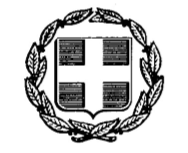 ΕΛΛΗΝΙΚΗ ΔΗΜΟΚΡΑΤΙΑ ΝΟΜΟΣ ΦΘΙΩΤΙΔΑΣΔΗΜΟΣ ΛΑΜΙΕΩΝΔΙΕΥΘΥΝΣΗ ΥΠΟΔΟΜΩΝ ΚΑΙ ΤΕΧΝΙΚΩΝ ΕΡΓΩΝ ΤΜΗΜΑ Η/Μ ΕΡΓΩΝ, ΑΔΕΙΩΝ ΕΓΚ/ΣΕΩΝ & ΕΝΕΡΓΕΙΑΣΠΑΡΑΡΤΗΜΑ Β’ «Προμήθεια ηλεκτρολογικού υλικού  και εορταστικού διάκοσμου φωτισμού Δ.Ε. Λαμίας του Δήμου Λαμιέων»Αριθ. Μελέτης: 102/2020 CPV :   31681410-0 , 31531000-7            31522000-1 , 31321210-7ΕΤΑΙΡΙΚΗ ΕΠΩΝΥΜΙΑΝΟΜΙΜΟΣ ΕΚΠΡΟΣΩΠΟΣΔΙΕΥΘΥΝΣΗΑ.Φ.Μ. – Δ.Ο.Υ.ΤΗΛΕΦΩΝΟ/EMAILΑ/ΑΠΕΡΙΓΡΑΦΗ ΕΙΔΟΥΣΜ.ΜΠΟΣΟΤΗΤΑΤΙΜΗ ΧΩΡΙΣ Φ.Π.ΑΣΥΝΟΛΟΟΜΑΔΑ Α1:ΛΑΜΠΤΗΡΕΣΟΜΑΔΑ Α1:ΛΑΜΠΤΗΡΕΣΟΜΑΔΑ Α1:ΛΑΜΠΤΗΡΕΣΟΜΑΔΑ Α1:ΛΑΜΠΤΗΡΕΣΟΜΑΔΑ Α1:ΛΑΜΠΤΗΡΕΣΟΜΑΔΑ Α1:ΛΑΜΠΤΗΡΕΣ1Λαμπτήρας LED 30-35W,E27, ουδέτερο λευκόΤΕΜ18002Λαμπτήρας LED τύπου Τ8 20-24W,G13 150 εκατοστά, με τροφοδοσία στα δύο άκραΤΕΜ503Λαμπτήρας LED τύπου Τ8 14-16W,G13 120 εκατοστά, με τροφοδοσία στα δύο άκραΤΕΜ4004Λαμπτήρας LED τύπου Τ8 8-10W,G13 60 εκατοστά, με τροφοδοσία στα δύο άκραΤΕΜ4005Λαμπτήρας LED 7W ,G9, ουδέτερο λευκόΤΕΜ156Λαμπτήρας οδικής κυκλοφορίας SIGNAL , 60W, E27ΤΕΜ2007Λαμπτήρας μεταλλικών αλογονιδίων (HQI) 2000W,σωληνωτής μορφής,E40ΤΕΜ258Λαμπτήρας μεταλλικών αλογονιδίων (HQI) 1000W,σωληνωτής μορφής,E40ΤΕΜ259Λαμπτήρας μεταλλικών αλογονιδίων (HQI) 400W,σωληνωτής μορφής,E40ΤΕΜ2510Λαμπτήρας μεταλλικών αλογονιδίων (HQI) 250W,σωληνωτής μορφής,E40ΤΕΜ2511Λαμπτήρας μεταλλικών αλογονιδίων (HQI) 150W,αχλαδωτής μορφής,E27ΤΕΜ1512Λαμπτήρας μεταλλικών αλογονιδίων (HQI) 100W,αχλαδωτής μορφής,E27ΤΕΜ4013Λαμπτήρας μεταλλικών αλογονιδίων, δύο άκρων, 150W, RX7ΤΕΜ1514Λαμπτήρας μεταλλικών αλογονιδίων κεραμικού καυστήρα 70W G12ΤΕΜ1515Λαμπτήρας Νατρίου Υψηλής Πίεσης 70W Ε27 αχλαδωτή,με ενσωματωμένο εκκινητήΤΕΜ4016Λαμπτήρα Νατρίου Υψηλής Πίεσης 250W Ε40, αχλαδωτήΤΕΜ20017Λαμπτήρα Νατρίου Υψηλής Πίεσης 150W Ε40, αχλαδωτήΤΕΜ50018Λαμπτήρα Νατρίου Υψηλής Πίεσης 1000W Ε40, σωληνωτήΤΕΜ1019Λαμπτήρα Νατρίου Υψηλής Πίεσης 400W Ε40, σωληνωτήΤΕΜ1520Λαμπτήρα Νατρίου Υψηλής Πίεσης 150W Ε40, σωληνωτήΤΕΜ5021Λαμπτήρες οικονομίας PL 18W G24d-2 (2 ακίδες), 4000ΚΤΕΜ1522Λαμπτήρες οικονομίας PL 26W G24d-3 (2 ακίδες), 4000ΚΤΕΜ1523Λαμπτήρες οικονομίας PL 26W G24q-3 (4 ακίδες), 4000ΚΤΕΜ15ΣΥΝΟΛΟ ΟΜΑΔΑΣ Α1ΣΥΝΟΛΟ ΟΜΑΔΑΣ Α1Φ.Π.Α 24%Φ.Π.Α 24%ΓΕΝΙΚΟ ΣΥΝΟΛΟ ΟΜΑΔΑΣ Α1ΓΕΝΙΚΟ ΣΥΝΟΛΟ ΟΜΑΔΑΣ Α1ΟΜΑΔΑ Α2:ΦΩΤΙΣΤΙΚΑΟΜΑΔΑ Α2:ΦΩΤΙΣΤΙΚΑΟΜΑΔΑ Α2:ΦΩΤΙΣΤΙΚΑΟΜΑΔΑ Α2:ΦΩΤΙΣΤΙΚΑΤΙΜΗ ΧΩΡΙΣ Φ.Π.ΑΣΥΝΟΛΟ1Φωτιστικό Βραχίονα, Οδικού φωτισμού LED 80W,  4000K με τουλάχιστον 9LEDs χρώμα γραφίτη ή ασημί, ρυθμιζόμενη γωνία φωτισμούΤΕΜ1302Προβολέας LED, συμμετρικός, μαύρου χρώματος , 50W,4000KΤΕΜ253Προβολέας LED, συμμετρικός, μαύρου χρώματος, 100W,4000KΤΕΜ354Προβολέας LED, συμμετρικός, μαύρου χρώματος , 150W,4000KΤΕΜ155Προβολέας συμμετρικός μαύρου χρώματος 250W για λαμπτήρα μεταλλικών αλογονιδίων σωληνωτού τύπου (HQI) με προκαλωδιωμένα όργανα έναυσηςΤΕΜ106Προβολέας συμμετρικός μαύρου χρώματος 400W για λαμπτήρα μεταλλικών αλογονιδίων σωληνωτού τύπου (HQI) με προκαλωδιωμένα όργανα έναυσηςΤΕΜ107Προβολέας συμμετρικός μαύρου χρώματος 1000W για λαμπτήρα μεταλλικών αλογονιδίων σωληνωτού τύπου (HQI) με προκαλωδιωμένα όργανα έναυσης, ΤΕΜ8ΣΥΝΟΛΟ ΟΜΑΔΑΣ Α2ΣΥΝΟΛΟ ΟΜΑΔΑΣ Α2Φ.Π.Α 24%Φ.Π.Α 24%ΓΕΝΙΚΟ ΣΥΝΟΛΟ ΟΜΑΔΑΣ Α2ΓΕΝΙΚΟ ΣΥΝΟΛΟ ΟΜΑΔΑΣ Α2ΟΜΑΔΑ Α3:ΕΞΑΡΤΗΜΑΤΑ ΦΩΤΙΣΤΙΚΩΝΟΜΑΔΑ Α3:ΕΞΑΡΤΗΜΑΤΑ ΦΩΤΙΣΤΙΚΩΝΟΜΑΔΑ Α3:ΕΞΑΡΤΗΜΑΤΑ ΦΩΤΙΣΤΙΚΩΝΟΜΑΔΑ Α3:ΕΞΑΡΤΗΜΑΤΑ ΦΩΤΙΣΤΙΚΩΝΤΙΜΗ ΧΩΡΙΣ Φ.Π.ΑΣΥΝΟΛΟ1Μπάλα Φωτιστικού Εξωτερικού Χώρου Ακρυλική χρώματος λευκού γάλακτος, Φ40mm κατάλληλη για αλουμινένια βάσηΤΕΜ2002Ντουί πορσελάνης διαιρούμενο E27 τύπου ∆ΕΗΤΕΜ1003Εκκινητής για λαμπτήρα μετάλλου HQI & Νατρίου 600W έως 1000WΤΕΜ304Μετασχηματιστής για λαμπτήρα μετάλλου HQI 1000WΤΕΜ305Μετασχηματιστής για λαμπτήρα μετάλλου HQI 2000WΤΕΜ206Πυκνωτής μονίμου λειτουργίας 20μFΤΕΜ2007Πυκνωτής Μονίμου Λειτουργίας 60μF 450VΤΕΜ508Βραχίονας -Μπράτσο φωτιστικού δρόμου 1m από γαλβανισμένη σιδεροσωλήνα Φ60mmΤΕΜ130ΣΥΝΟΛΟ ΟΜΑΔΑΣ Α3ΣΥΝΟΛΟ ΟΜΑΔΑΣ Α3Φ.Π.Α 24%Φ.Π.Α 24%ΓΕΝΙΚΟ ΣΥΝΟΛΟ ΟΜΑΔΑΣ Α3ΓΕΝΙΚΟ ΣΥΝΟΛΟ ΟΜΑΔΑΣ Α3ΟΜΑΔΑ Α4:ΚΑΛΩΔΙΑ ΚΛΠΟΜΑΔΑ Α4:ΚΑΛΩΔΙΑ ΚΛΠΟΜΑΔΑ Α4:ΚΑΛΩΔΙΑ ΚΛΠΟΜΑΔΑ Α4:ΚΑΛΩΔΙΑ ΚΛΠΤΙΜΗ ΧΩΡΙΣ Φ.Π.ΑΣΥΝΟΛΟ1Καλώδιο εύκαµπτο NYMHY H05VV-F 2X1mm²  , μαύροΜΕΤΡ20002Καλώδιο Ρεύματος Πολύκλωνο Εύκαμπτο NYMHY H05VV-F 3G2,5 - 3x2,5mm2ΜΕΤΡ5003Καλώδιο Ρεύματος Πολύκλωνο Εύκαμπτο NYMHY H05VV-F 3G1,5 - 3x1,5mm2ΜΕΤΡ5004Καλώδιο Ρεύματος Μονοπολικό Δύσκαμπτο NYA HO7V-U 1x1,5mm2 (Διάφορα χρώματα ανάλογα με τις ανάγκες)ΜΕΤΡ20005Καλώδιο NYY J1VV-U 5X2,5mm² ΜΕΤΡ5006Καλώδιο NYY J1VV-U 5X4mm²  ΜΕΤΡ12007Καλώδιο NYY J1VV-U 5X6mm²  ΜΕΤΡ1008Καλώδιο NYY J1VV-R 5X10+1,5mm²  ΜΕΤΡ1009Καλώδιο NYY J1VV-R 5X16mm²  ΜΕΤΡ10010Καλώδιο μονόκλωνο 21x1,5 mm2 J1VV-U ΝΥΥ ΜΕΤΡ10011Καλώδιο σιλικόνης 1X1,5mm² δύο χρώματαΜΕΤΡ40012Καλώδιο κουδουνιούΜΕΤΡ100013Σωλήνας Σπιράλ Διαμορφώσιμος Διπλού Δομημένου Τοιχώματος (Β.Τ) Φ32 με ενσωματωμένο οδηγόΜΕΤΡ50014Σωλήνας Σπιράλ Διαμορφώσιμος Διπλού Δομημένου Τοιχώματος (Β.Τ) Φ40 με ενσωματωμένο οδηγόΜΕΤΡ50015Σωλήνας Σπιράλ Διαμορφώσιμος Διπλού Δομημένου Τοιχώματος (Β.Τ) Φ50 με ενσωματωμένο οδηγόΜΕΤΡ50016Σωλήνας Σπιράλ Διαμορφώσιμος Διπλού Δομημένου Τοιχώματος (Β.Τ) Φ63 με ενσωματωμένο οδηγόΜΕΤΡ20017Ταινία PVC Μονωτική 19χ0,13mm, 20m μαύρηΤΕΜ50018Ταινία PVC Μονωτική 19χ0,13mm, 20m λευκήΤΕΜ20019Ηλεκτρόδιο/Ράβδος Γειώσεως Κυλινδρική Χαλύβδινη Επιχαλκωμένη St/Cu ΕΝ62561-1&2 (Cu-E 250μm) 5/8'' d14xL1500mmΤΕΜ4020Σφιγκτήρας Γειώσεως Ηλεκτρόδιου Ορειχάλκινος 5/8''ΤΕΜ5021Καλώδιο Χαλκός Γειώσεως 16mmΜΕΤΡ20022κως πρέσας , βαρέου τύπου Φ…. Τρύπα Φ16ΤΕΜ5023Ρητίνη καλωδίου Gel 1000mlΤΕΜ324Μούφες Σωλήνα με Άγκιστρα Β.Τ Φ32ΤΕΜ5025Μούφες Σωλήνα με Άγκιστρα Β.Τ Φ40ΤΕΜ5026Μούφες Σωλήνα με Άγκιστρα Β.Τ Φ50ΤΕΜ5027Μούφες Σωλήνα με Άγκιστρα Β.Τ Φ63ΤΕΜ50ΣΥΝΟΛΟ ΟΜΑΔΑΣ Α4ΣΥΝΟΛΟ ΟΜΑΔΑΣ Α4Φ.Π.Α 24%Φ.Π.Α 24%ΓΕΝΙΚΟ ΣΥΝΟΛΟ ΟΜΑΔΑΣ Α4ΓΕΝΙΚΟ ΣΥΝΟΛΟ ΟΜΑΔΑΣ Α4ΟΜΑΔΑ Α5:ΥΛΙΚΑ ΠΙΝΑΚΩΝΟΜΑΔΑ Α5:ΥΛΙΚΑ ΠΙΝΑΚΩΝΟΜΑΔΑ Α5:ΥΛΙΚΑ ΠΙΝΑΚΩΝΟΜΑΔΑ Α5:ΥΛΙΚΑ ΠΙΝΑΚΩΝΤΙΜΗ ΧΩΡΙΣ Φ.Π.ΑΣΥΝΟΛΟ1Μικροαυτόματη Ασφάλεια Μονοπολική Τύπου C 1P C6A 6kAΤΕΜ502Μικροαυτόματη Ασφάλεια Μονοπολική Τύπου C 1P C10A 6kAΤΕΜ1503Μικροαυτόματη Ασφάλεια Μονοπολική Τύπου C 1P C16A 6kAΤΕΜ1504Μικροαυτόματη Ασφάλεια Μονοπολική Τύπου C 1P C20A 6kAΤΕΜ1005Μικροαυτόματη Ασφάλεια Μονοπολική Τύπου C 1P C25A 6kAΤΕΜ1506Μικροαυτόματη Ασφάλεια Μονοπολική Τύπου C 1P C32A 6kAΤΕΜ1007Μικροαυτόματη Ασφάλεια Μονοπολική Τύπου C 1P C40A 6kAΤΕΜ608Μικροαυτόματη Ασφάλεια Μονοπολική Τύπου C 1P C50A 6kAΤΕΜ509Μικροαυτόματη Ασφάλεια Μονοπολική Τύπου C 1P C63A 6kAΤΕΜ5010Ασφάλεια Τήξεως-Φυσίγγι Κυλινδρικό Πορσελάνης Neozed D02/E18-20A400VAC gL/gGΤΕΜ5011Ασφάλεια Τήξεως-Φυσίγγι Κυλινδρικό Πορσελάνης Neozed D02/E18-35A400VAC gL/gGΤΕΜ5012Ρελέ θερμάνσεως ESB 40-40 24VAC/DC ενδεικτικού τύπου ή ισοδύναμου ΑΒΒ 4X40 NO 5KVΤΕΜ2013Ρελέ διαφυγής 30mA 2Χ40Α τύπου AC με αυτόματη επαναφοράΤΕΜ514Διακόπτης Ράγας Μεταγωγικός Μονοπολικός 2 Θέσεων (0-1) 1P 40A 250VAC ΤΕΜ515Διακόπτης Ράγας Μεταγωγικός Τριπολικός 2 Θέσεων (0-1) 3P 3Χ40A 400VAC ΤΕΜ4016Ενδεικτική Λυχνία Ράγας Led Μονή 1COΤΕΜ5017Ενδεικτική Λυχνία Ράγας Led Τριπλή 1COΤΕΜ3018Χρονοδιακόπτης Αναλογικός Ράγας με Εφεδρεία, 1 Έξοδος Αυτονομία 100h, 16AΤΕΜ5019Διακόπτης Λυκόφωτος/Φωτοκύτταρο Ημέρας-Νύχτας, με ΡύθμισηΧρόνου/Φωτεινότητας, Εξωτερικός, Στεγανός, Επίτοιχος, 16A 250VAC 2-1000lx IP55ΤΕΜ3020Πίνακας επίτοιχος τριών σειρών 36 στοιχείων μεταλλικός στεγανός ΙΡ65.ΤΕΜ1021Πίνακας επίτοιχος τριών σειρών 36 στοιχείων πλαστικός στεγανός ΙΡ65 ΤΕΜ522Ερμαριο μία πόρτα μεταλλικό εξωτερικού χώρου (πίλαρ) διαστάσεων 1000 χ 800 χ 35 mm (περίπου) IP 55ΤΕΜ1023Πρίζα πίνακος ΙΡ67, 5Χ63Α, πόλοι 3Ρ+Ν+ΕΤΕΜ524Βιομηχανικός ρευματοδότης 5χ32Α (Θηλυκό) με πρίζα σούκου τριφασικός 400VΤΕΜ525Βιομηχανικός ρευματοδότης 5χ16Α (Θηλυκό) με πρίζα σούκου τριφασικός 400VΤΕΜ5ΣΥΝΟΛΟ ΟΜΑΔΑΣ Α5ΣΥΝΟΛΟ ΟΜΑΔΑΣ Α5Φ.Π.Α 24%Φ.Π.Α 24%ΓΕΝΙΚΟ ΣΥΝΟΛΟ ΟΜΑΔΑΣ Α5ΓΕΝΙΚΟ ΣΥΝΟΛΟ ΟΜΑΔΑΣ Α5ΟΜΑΔΑ Α6:ΔΙΑΦΟΡΑ ΥΛΙΚΑΟΜΑΔΑ Α6:ΔΙΑΦΟΡΑ ΥΛΙΚΑΟΜΑΔΑ Α6:ΔΙΑΦΟΡΑ ΥΛΙΚΑΟΜΑΔΑ Α6:ΔΙΑΦΟΡΑ ΥΛΙΚΑΤΙΜΗ ΧΩΡΙΣ Φ.Π.ΑΣΥΝΟΛΟ1Πολύπριζο 3 θέσεων Σούκο με διακόπτη και καλώδιο 3mΤΕΜ102Πολύπριζο 5 θέσεων Σούκο με διακόπτη και καλώδιο 3mΤΕΜ103Μηχανισμός Χωνευτού Διακόπτη με Αυτόματους Ακροδέκτες, Κομμυτατέρ K/R, Λευκός & ΠλαίσιοΤΕΜ204Μηχανισμός Χωνευτού Διακόπτη με Αυτόματους Ακροδέκτες, Αλέ-ρετούρ A/R, Λευκός & ΠλαίσιοΤΕΜ205Μηχανισμός Χωνευτού Ρευματοδότη Ασφαλείας Σούκο/Πρίζα, με Ασφάλεια Παιδιών 16A 250VAC με Αυτόματους Ακροδέκτες, Λευκός & ΠλαίσιοΤΕΜ206Πρίζα Σούκο Μονή Εξωτερική Γκρι 16Α Στεγανή IP44ΤΕΜ207Κλεμμασφάλειες δύο επαφών για 20mm/30mm ασφάλεια πληρηςΤΕΜ5008Ασφαλειοθήκη κοκκάλινη βιδωτηΤΕΜ3009Διακόπτης χωνευτός κομιτατέρΤΕΜ2010Διακόπτης χωνευτός ακραίος αλε-ρετουρΤΕΜ2011Ασφάλεια γυάλινη 5χ20 4ΑΤΕΜ300012Ασφάλεια γυάλινη 6χ30 4ΑΤΕΜ200013αυτοβουλκανιζομενη ταινία 19mm x9,1mΤΕΜ20ΣΥΝΟΛΟ ΟΜΑΔΑΣ Α6ΣΥΝΟΛΟ ΟΜΑΔΑΣ Α6Φ.Π.Α 24%Φ.Π.Α 24%ΓΕΝΙΚΟ ΣΥΝΟΛΟ ΟΜΑΔΑΣ Α6ΓΕΝΙΚΟ ΣΥΝΟΛΟ ΟΜΑΔΑΣ Α6ΟΜΑΔΑ Α7:ΕΟΡΤΑΣΤΙΚΟΣ ΔΙΑΚΟΣΜΟΣΟΜΑΔΑ Α7:ΕΟΡΤΑΣΤΙΚΟΣ ΔΙΑΚΟΣΜΟΣΟΜΑΔΑ Α7:ΕΟΡΤΑΣΤΙΚΟΣ ΔΙΑΚΟΣΜΟΣΟΜΑΔΑ Α7:ΕΟΡΤΑΣΤΙΚΟΣ ΔΙΑΚΟΣΜΟΣΤΙΜΗ ΧΩΡΙΣ Φ.Π.ΑΣΥΝΟΛΟ1Φωτοσωλήνα led μον/λη διάφορα χρώματα 100μ με 36 λαμπάκια ανά μέτροΤΕΜ122Λυχνίες led 7-8mm , καλώδιο HD3RNF καουτσοκ 100led στα 10Μ,επεκτεινόμενο, διάφορα χρώματα, ΙΡ65ΤΕΜ1000ΣΥΝΟΛΟ ΟΜΑΔΑΣ Α6ΣΥΝΟΛΟ ΟΜΑΔΑΣ Α6Φ.Π.Α 24%Φ.Π.Α 24%ΓΕΝΙΚΟ ΣΥΝΟΛΟ ΟΜΑΔΑΣ Α6ΓΕΝΙΚΟ ΣΥΝΟΛΟ ΟΜΑΔΑΣ Α6ΣΥΝΟΛΟ ΟΜΑΔΩΝ ΣΥΝΟΛΟ ΟΜΑΔΩΝ Φ.Π.Α 24%Φ.Π.Α 24%ΓΕΝΙΚΟ ΣΥΝΟΛΟ ΟΜΑΔΩΝ ΓΕΝΙΚΟ ΣΥΝΟΛΟ ΟΜΑΔΩΝ 